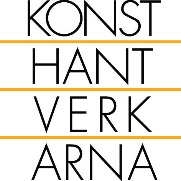 Utställningar Konsthantverkarna 2016 Charlotta EidenskogKeramik9/1-27/1Anna BerglundGlas30/1-17/2Jussi OjalaKeramik20/2-9/3Sara BorgegårdSmycken12/3-6/4 PåskMaki OkamotoCorpus9/4-27/4MedlemsutställningBlandat 30/4-25/5 PingstPascal OudetTrä29/5-17/6Sommarutst. 1Sommarutst. 2Calle ForsbergKeramik27/8-14/9Anna Sjons NilssonBlandat17/9-5/10Carina Seth AnderssonGlas8/10-26/10Caroline Slotte, Kjell RylanderKeramik29/10-16/11JULENBlandat26/11-23/12